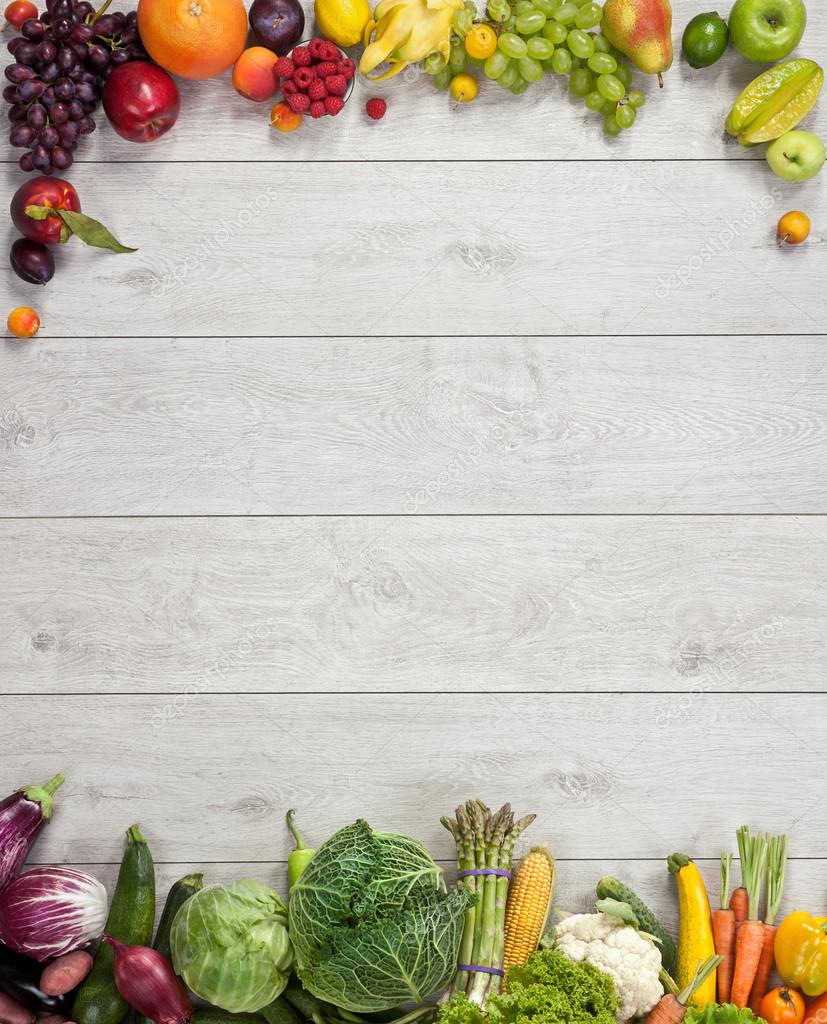 Муниципальное казенное общеобразовательное учреждение«Средняя общеобразовательная школа №2»Игра « Математическое   кафе» (6 класс ). Подготовил учитель математики Абушева С.А.Цель игры: показать красоту математики, её роль в нашей  жизни развивать познавательную активность, творческие способности, смекалку и сообразительность у учащихся;вырабатывать интерес к математике. Оборудование: плакаты, таблица. Для игры требуется 2-4 команды  по 6 человек.Ведущий: Дорогие, ребята! Вы находитесь в « Математическом кафе», где я вам предлагаю пообедать и немного отдохнуть, но отдых у вас будет активным.      Итак, познакомимся с меню. МЕНЮСалаты Винегрет из анаграммы. Салат из загадок с числительными. Первое блюдоБорщ с математическими обгонялками.Второе блюдо     Плов из математических смекалок  Сладкое блюдоМороженое из  ребусов  Итак, приступим к праздничному обеду. Как всегда, сначала салаты. 1.Винегрет из анаграммы - задание 1:Решите анаграмму. Переставьте буквы так, чтобы получился математический термин.               АВИНУРЕНЕ, КОЧТА, ВАРТАДК  ( уравнение, точка, квадрат)2.Салат из загадок с числительными – задание 2Отгадайте по три загадки с числительными. Двенадцать братьев друг за другом ходят, друг друга не обходят.      (12 месяцев)Семь братьев: годами равные именами разные. (Дни недели)Лежит брус на всю Русь. На том брусу 12 гнезд. И во всяком гнезде по 4 птицы. ( Год)  Шесть ног, а бежит не быстрее, чем на  четырёх. (Всадник на коне) Два брата купаются, а третий насмехается. (Два ведра и коромысло) Стучит, гремит, вертится. Ничего не боится, считает наш век,  а не человек. ( Часы)Четыре ноги, а не  зверь. Есть перья, а не птица. ( Кровать, постель)Что имеет два конца, но не имеет начала? (Ножницы)  А пока не остыл борщ, займёмся математическими обгонялками   - задание 3 . ( балл получает та команда, которая первой ответит на вопрос) Назовите автора вашего учебника по математике. Что тяжелее  ваты или  железа?Шесть штук картофелин сварится за 30 минут, за сколько минут сварится одна картофелина?Петух, стоя на одной ноге весит , сколько он будет весить, если встанет на обе  ноги? В одной семье у каждого из трёх братьев есть сестра. Сколько детей в семье?Что больше произведение всех чисел или их сумма? Итак, прейдём ко второму блюду. Плов  из математических смекалок – задание 4.Каждой команде даются одинаковые задачи на 3 минуты. Спутники, имеющие одну орбиту, делают оборот вокруг Земли один за 1 ч 40 мин, а другой за 100 минут. Как это объяснить?Отец с сыновьями катались на велосипедах. У них были трёхколёсные и двухколёсные   велосипеды, а всего было 7 колёс. Сколько велосипедов было трёхколёсных и двухколёсных? (1 –трёхколёсный ,  2 – двухколёсные)Коля и Саша  носят фамилии Гвоздёв и Шилов. Какую фамилию носит каждый из них, если Саша с  Шиловым живут в соседних домах? Переходим к сладким блюдам и напиткам   Компот  из кроссворда - 5 задание Единица массы. Одна двадцать четвёртая часть суток.Единица времени. Натуральное число, которое делится без остатка  на данное число. Единица длины.  Сумма длин сторон многоугольника.Равенство, содержащее неизвестное, которое требуется найти.            Мороженое  с ребусами – 6 задание 1)                            2)                                3)                                           _______                                           Конкурс стихов о математике. (Домашнее задание)Вот и подходит к концу наш праздничный обед. Понравился ли он вам? (Выслушать ответы) Музыкальные номера, приготовленные самими учащимися.        Подведение итогов игрыВикторина со зрителями: Двое играли в шахматы 4 часа, сколько часов играл каждый шахматист?  (4 ч) На озере росли лилии. Каждый день их число удваивалось, и на 20 – ый день заросло всё озеро. На какой день заросла половина озера? (на 19 – ый) Какой цифрой оканчивается произведение, пяти последовательных натуральных чисел?(1*2*3*4*5=120 на 0)На двух руках 10 пальцев. Сколько пальцев на 10 руках? (50)Тройка лошадей  пробежало за 1 час . Сколько километров пробежала каждая лошадь? (24)На складе было 5 цистерн с горючим  по 6 тонн в каждой. Из двух цистерн горючее  выдали колхозам. Сколько цистерн осталось? (5)Горело 7 лампочек , 2 погасли. Сколько лампочек осталось?У трёх трактористов был брат Андрей, а у Андрея братьев не было. Как это получилось? (Трактористы-женщины)Ученик 1 го класса живёт на 10 этаже, но доезжает до 7 го этажа, а потом идёт пешком. Почему?Когда мы смотрим на 2, а говорим 10? (На часах минутная стрелка на 2 , а говорим 10 минут)Что идёт не двигаясь с места? ( Время) Назовите старую денежную единицу равную 3 копейкам . (1 алтын) Как называется 1 со ста нулями? (гугол) Как называется счетный прибор, которыми пользовались греки? (Абак) 5    617234